Virtual Indigenous Science Experience 2020 Registration ApplicationVirtual Indigenous Science Experience 2020 Registration ApplicationThank you so much for taking the time to apply to the Virtual Indigenous Science Experience! The application may take an hour or so; please have the following information ready before starting the applications:Indigenous AncestryCommunity/Band name, band phone numberStatus number (if applicable)Preferred pronouns (we will provide definitions of pronouns)Current mailing address, postal codeHome phone number, student cell phone numberEmail addresses of student and guardiansSchool information (phone number, counsellor name and email)Reference letter and grades/report cardYou will also be asked to write long responses to questions that describe your interests in school, recreation and why you are interested in the program. Please prepare these in advance so you can complete this application easily and in a timely manner.Why would you like to attend Virtual Indigenous Science Experience? (please answer in 3-4 sentences)What are your interests in school? (e.g. favorite subjects, projects, etc.) Why?What are your interests outside of school? (e.g. hobbies, sports, cultural interests, volunteering, etc.) Why?What are your future education and/or career goals?Do you think it’s important to be connected to your culture? How do you think this can support your success in the future?We look forward to reviewing your completed applications and can't wait to see you this summer!INSTRUCTIONSTo complete your submission, you will need:One reference letter: Your referee will need to explain why they think you should be chosen to attend the Virtual Indigenous Science Experience (VISE) 2020. Referees could be staff at your school, mentors, coaches, important community members, etc. You will need to upload a word/pdf document of their letter, or a scanned copy. You will only be able to click ‘Submit’ once you have uploaded both letters.Grades: Please upload the most recent copy of your school grades; an interim report is fine. You will only be able to click ‘Submit’ once you have uploaded a copy of your grades. Please note that your grades, although required, do not form a significant aspect of your acceptance to this program.This application form: Please fill it out completely (except where it indicates ‘optional’). You have the option to:Fill out the Qualtrics application found below and upload your supporting documents (1x reference and 1x copy of grades/report card). If you are doing the application online you will be able to do your signature by dragging the mouse on the appropriate signature box.Print out the form, fill it in by hand, scan it, and email it to summer.science@ubc.caOnce you have uploaded both documents (1x reference letter, 1x grades/report card) to the UBC Summer Science Program 2020 Application page you will be able to submit your application. If you have problems completing the process as described above, please do not hesitate to contact us.Phone: 604-827-1444Email: summer.science@ubc.caGENERAL INFORMATIONQ1 Student First NameQ2 Middle Name (optional)Q3 Last NameQ4 Indigenous AncestryQ5 Community/Band NameQ6 Band Phone NumberQ7 Status Number (if applicable)Q8 Date of Birth (dd/mm/yyyy)Q9 AgeQ10 Grade in September 2020Q11 GenderQ12 Preferred Pronouns what is a pronoun?"A pronoun is a word that refers to either the people talking (I or you) or someone or something that is being talked about (like she, it, them, and this). Gender pronouns (he/she/they/ze etc.) specifically refer to people that you are talking about." (LGBTQ+ Resource Center, University of Wisconsin-Milwaukee).Someone may have pronouns he, she, they, ze, ve, etc.If you prefer not to say your pronoun, please feel free to answer "prefer not to say"Q13 Current Mailing Address (home/appt. address, city, province, country)Q14 Postal CodeQ15 Home Phone NumberQ16 Student Cell Phone (optional)Q17 Email Address (Student and/or Guardian) (please supply at least one email address)o Student (1)  	o Guardian (2)  	o Other (3) _ 	Q18 School NameQ19 School Informationo School Phone # _________________ 	Counsellor/Advisor Name________________________________________________Counsellor/Advisor Email Address________________________________________________Q20 Adult T-shirt Size SmallMediumLargeX-Large 2X-LargeSTUDENT STATEMENT OF INTERESTQ21 Why would you like to attend UBC Summer Science Program? (please answer in 3-4 sentences)Q22 What are your interests in school? (e.g. favorite subjects, projects, etc.) Why?Q23 What are your interests outside of school? (e.g. hobbies, sports, cultural interests, volunteering, etc.) Why?Q24 What are your future education and/or career goals?Q25 Do you think it’s important to be connected to your culture? How do you think this can support your success in the future?VIRTUAL LEARNING QUESTIONQ26 Do you have access to a computer?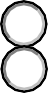 Yes NoQ27 Do you have experience with using online learning/communication platforms (Zoom, webcams, other online sources)? Please give names of the sources you have used.Q28 Do you have concerns about online learning platforms?Q29 Time preferences for the experience (we anticipate out time together will be Monday through Friday from 4-6 hours a day – this is subject to change).Mornings Afternoons EveningsMorning and Afternoons Afternoons and Evenings All of the abovePARENT/GUARDIAN WAIVERSSignatures must be completed by parents/guardiansThe Virtual Indigenous Science Experience (VISE) may require the student to access video applications (e.g. Zoom), websites, and discussions to communicate with, interact with, and learn from facilitators, elders, and counsellors associated with VISE virtually. By signing below, you agree to allow your student to access these applications.Parent/Guardian SignatureDate of signature (dd/mm/yyyy)CONSENT OF USE OF IMAGEI hereby give The University of British Columbia (“UBC”) permission to use images of me (including any motion picture, image captured through webinar platform during the camp, or still photographs made by UBC of my likeness, poses, acts and appearances or the sound records made by UBC of my voice) ("Images") for any purposes in connection with promoting UBC and its activities (the “Purposes”), which may include advertising, promotion and marketing. UBC may crop, alter or modify Images of me and combine such Images with other images, text, audio recordings and graphics without notifying me.I understand that my personal information, including Images of me, is being collected pursuant to section 26 of the Freedom of Information and Protection of Privacy Act,R.S.B.C. 1996, c. 165, for the Purposes. I consent to my name and any other information provided by me to UBC being displayed in connection with the appearance of my Image. I consent to any of my personal Information, including Images of me, being stored, accessed or disclosed outside of Canada.Any questions about the videotaping, photographing and audiotaping should be directed to UBC Summer Science Program/Virtual Indigenous Science Experience. Please note you can remove your consent at any time.My parent/guardian is 19 years of age or older and is competent to sign this contract on my behalf. I have read and understood this form prior to signing it, and am aware that by signing this consent I am giving permission to UBC to use my Image for the Purposes.Shoot Date: July 2020Shoot Location: UBC Campus and VancouverStudent Name (Please print)Student SignatureEmail AddressName of Photographer: UBC Summer ScienceName of Parent or Guardian (Please print)Signature of Parent/GuardianThis form is a legal document and is not to be altered in any wayMARKETING AND PROMOTION SURVEYQ30 Where did you hear about the UBC Summer Science Program? Please tick all that apply Band/CommunityOfficeSchool FamilyWord of MouthSocial Media (Instagram, Facebook, Twitter) Past Attending StudentEmail Poster OtherIf other, please explain:Thank you for completing the Virtual Indigenous Science Experience 2020 application! Your application has been submitted to us and will be reviewed and you will hear back from us soon. For any questions, email us at summer.science@ubc.ca